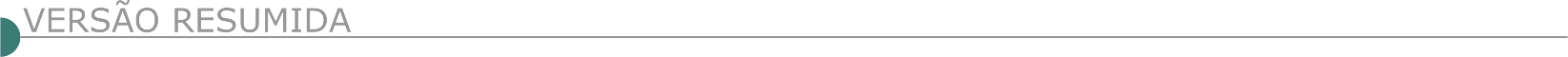 ESTADO DE MINAS GERAIS PREFEITURA MUNICIPAL DE ALÉM PARAÍBA AVISO DE COLETA DE PREÇOS A Prefeitura Municipal de Além Paraíba vem através deste, informar que pretende efetuar contratação de empresa para execução de serviços de engenharia para a construção de um muro de gabião em caráter emergencial. O valor global estimado é de R$ 103.796,80 (cento e três mil setecentos e noventa e seis reais e oitenta centavos), sendo o máximo admitido para contratação. Os Projetos, planilhas e demais componentes poderão ser solicitados através do e-mail cotacao@alemparaiba.mg.gov.br. As empresas interessadas devem possuir a habilitação exigida conforme discriminadas no Projeto Básico, o qual serão rigorosamente verificadas. Interessados poderão enviar sua habilitação e propostas até às 17:00 horas do dia 10 março de 2021. Maiores informações pelo telefone (32) 3462 6733, Ramal 210.  PREFEITURA MUNICIPAL DE BOA ESPERANÇA/MG AVISO DE LICITAÇÃO – TOMADA DE PREÇOS Nº 03/2021. TIPO MENOR PREÇO GLOBAL Regime de Execução: Empreitada por preço global. Objeto: Contratação de empresa especializada para execução de obras, incluindo fornecimento de materiais e equipamentos necessários para continuação da construção de 04 (quatro) salas de aula na Escola Municipal Deputado José Aldo dos Santos, de conformidade com as especificações técnicas contidas no memorial descritivo, projetos e planilhas em anexo. Entrega dos envelopes até às 10h:00min. de 19/03/2021. Edital e anexos no site: www.boaesperanca.mg.gov.br/licitacoes. Informações: (35) 3851-0314.  PREFEITURA MUNICIPAL DE CAMPESTRE – MG. PROCESSO LICITATÓRIO 017/2021, INEXIGIBILIDADE 002/2021 – CREDENCIAMENTO 002/2021. Torna pública a instauração do Processo 017/2021, que tem por objeto o credenciamento de prestadores de serviços de serralheria, cuja mão de obra será utilizada na manutenção, reparos, serviços de solda, reforma, construção e ampliação de prédios públicos e/ou sob a responsabilidade do município. Critério de aceitabilidade dos preços: os preços serão pagos conforme Decreto Municipal 026/2021, sendo que o valor da hora trabalhada do serviço de serralheria é de R$ 17,05 (dezessete reais e cinco centavos). O credenciamento está aberto até às 13 horas do dia 25/03/2021, na Prefeitura Municipal de Campestre, situada à rua Cel. José Custódio, 84. Retirada do edital: www.campestre.mg.gov.br - Telefone de contato: (035) 3743-3067.  PREFEITURA MUNICIPAL DE CAPITÃO ENÉAS COMISSÃO DE LICITAÇÃO A PREFEITURA MUNICIPAL DE CAPITÃO ENÉAS - MG, TORNA PÚBLICO PROCESSO LICITATÓRIO Nº 007/2021, TOMADA DE PREÇO Nº 001/2021. A Prefeitura Municipal de Capitão Enéas - MG, Torna público Processo Licitatório nº 007/2021, Tomada de Preço nº 001/2021, cujo o Objeto é: “Contratação de empresa para execução de obras de melhorias de vias públicas com execução de pavimentação asfáltica em CBUQ na Avenida Maria Aparecida, na sede do município de Capitão Enéas – MG, conforme convênio n° OGU885169/2019- Operação 1064748-91 – Programa Planejamento Urbano do Ministério do Desenvolvimento Regional, firmado com a União Federal, representada pela Caixa Econômica Federal”, conforme especificações constantes do edital. Credenciamento dia 22/03/2021, ás 09:00 Horas. Presidente CPL: Marianne Marques Gonçalves, Tel. (38) 3235-1001 ou pelo e-mail: licitacaocapitaoeneas@gmail.com. PREFEITURA MUNICIPAL DE CONCEIÇÃO DO MATO DENTRO/MG - DEPARTAMENTO DE LICITAÇÕES E CONTRATOS TOMADA DE PREÇO 002/2021O Município de Conceição do Mato Dentro – MG torna público que realizará Processo nº 036/2021 – Tomada de Preço nº 002/2021, cujo objeto é a contratação de empresa especializada em engenharia para execução da obra de ampliação da Escola Municipal Amador Aguiar no distrito de Itacolomi, no município de Conceição do Mato Dentro/MG, conforme especificações constantes na planilha, cronograma, memorial descritivo e projetos, anexos ao edital n° 036/2021. Dia da abertura: 31 de março de 2021, às 09h00min.  Maiores informações pelo telefone (31) 3868-2398 - Edital disponível no site oficial do Município – www.cmd.mg.gov.br. DEPARTAMENTO DE LICITAÇÕES E CONTRATOS TOMADA DE PREÇO 001/2021 O Município de Conceição do Mato Dentro – MG torna público que realizará Processo nº 034/2021 – Tomada de Preço nº 001/2021, cujo objeto é a contratação de empresa especializada em engenharia para execução da construção do reservatório do Bairro Alto Córrego Pereira, no município de Conceição do Mato Dentro/MG, conforme especificações constantes na planilha, cronograma, memorial descritivo e projetos, anexos ao edital n° 034/2021. Dia da abertura: 29 de março de 2021, às 09:00 -  maiores informações pelo telefone (31) 3868-2398 - Edital disponível no site oficial do Município – www.cmd.mg.gov.br.  PREFEITURA MUNICIPAL DE CRISTAIS PROC. LICIT: 24/2021 TOMADA DE PREÇO Nº 02/2021. Objeto: Contratação de empresa para a construção de muro de arrimo na quadra do Morro do Eduardo de Cristais/MG, critério de aceitabilidade: menor preço global, com abertura das propostas no dia 19/03/2021 às 9h. na Sede desta Prefeitura, situada à Pç. Cel. Joaquim Luiz da Costa Maia, nº 01, Centro. Mattheus Henrique Rogana – Presidente da CPL (e-mail: licitacao@cristais.mg.gov.br; telefone (35)3835-2202). Data: 03 de março de 2021. PREFEITURA MUNICIPAL DE ELÓI MENDES/MG TOMADA DE PREÇOS Nº 03/2021Assunto: Aviso de Edital. Processo nº 47/2021 - Tomada de Preços nº 03/2021, edital nº 31/2021. Objeto: Contratação de empresa para execução de recuperação estrutural, drenagem e pavimentação asfáltica da Rua Messias S. Sodré. Regime de Execução: Empreitada Global. Tipo: Menor Preço Global. Recurso Próprio. Cadastramento até dia 16/03/2021 na sede da Prefeitura Municipal de Elói Mendes. Abertura no dia 19/03/2021 às 09h na Casa da Cultura. Necessário cumprimento das disposições do Decreto Municipal nº 2.680/2020. Mais informações pelo site: www.eloimendes.mg.gov.br ou pelo e-mail: licita@eloimendes.mg.gov.br. PREFEITURA MUNICIPAL DE MONTES CLAROS AVISO DE LICITAÇÃO EDITAL RETIFICADO PROCESSO LICITATÓRIO Nº. 0604/2020 TOMADA DE PREÇOS Nº. 017/2020 O Município de Montes Claros/MG, através da Secretaria Municipal de Meio Ambiente e Desenvolvimento Sustentável e Comissão Permanente de Licitação e Julgamento, designada pelo Decreto Municipal nº. 4.066 de 16 de julho de 2020, torna público o edital retificado de Tomada de Preços nº. 017/2020, para Contratação de sociedade empresária especializada para execução de Obras de Reforma da Praça Idalina de Alvarenga Lopes, no Bairro Santa Rita I no Município de Montes Claros. Data de sessão pública: 25 de março de 2021. Entrega de envelopes: até às 09h do dia 25 de março de 2021. Abertura dos envelopes: às 09h30 do dia 25 de março de 2021. Local: Sala Central da Comissão Permanente de Licitações e Julgamento, situada na Av. Cula Mangabeira, nº. 211, Centro, na cidade de Montes Claros/MG. O Edital está disponível no sítio eletrônico do Município de Montes Claros no endereço. PREFEITURA MUNICIPAL DE SANTA LUZIA - CONCORRÊNCIA PÚBLICA - EDITAL REPUBLICADO Nº 011/2021 Objeto: Contratação de empresa de engenharia para execução dos serviços de recuperação e implantação do encabeçamento do Viaduto Geraldo Magela Barbosa da Cunha - Município de Santa Luzia/MG. Entrega dos envelopes no Setor de protocolo (sala 01), até às 09:30 horas do dia 07/04/2021 e abertura às 10:00 horas do mesmo dia, no Auditório da Prefeitura Mun. De Santa Luzia/MG, Av. VIII, nº. 50, B. Carreira Comprida. O Edital republicado poderá ser baixado na página na internet endereço: http://www.santaluzia.mg.gov.br/v2/index.php/licitacao/ ou solicitado pelo e-mail: cpl@santaluzia.mg.gov.br.  PREFEITURA MUNICIPAL DE VARGINHA-MG AVISO -EDITAL DE LICITAÇÃO Nº 053/2021 TOMADA DE PREÇOS Nº 004/2021 O Município de Varginha (M.G.), pessoa jurídica de direito público interno, inscrito no C.N.P.J./MF sob o nº 18.240.119/0001-05, com sede na Rua Júlio Paulo Marcellini, nº 50 – Vila Paiva, neste ato representado por seu Prefeito Municipal, Sr. Vérdi Lúcio Melo, torna público a abertura de procedimento licitatório na modalidade TOMADA DE PREÇOS – do tipo Menor Preço, no regime de empreitada por preço global, em conformidade com a Lei Federal nº 8.666/93, alterada pelas Leis nºs 8.883/94 e 9.648/98, para contratação de serviços na área de engenharia incluindo mão de obra, materiais e disponibilização de equipamentos necessários para execução das obras de recapeamento asfáltico e sinalização horizontal da Av. dos Imigrantes – B. Cidade Nova, mediante as condições estabelecidas em Edital. Data de Protocolo: até 24 / 03 / 2021 às 13h30. Data Abertura: 24 / 03 / 2021 às 14h00. Infor- mações / Edital: Deptº. De Suprimentos - Fone (0**35) 3690-1812. Aquisição do Edital: Mediante acesso ao site www.varginha.mg.gov.br na aba Editais de Licitação. ESTADO DA BAHIA PREFEITURA MUNICIPAL DE TEIXEIRA DE FREITAS AVISO DE LICITAÇÃO CONCORRÊNCIA PÚBLICA Nº 4/2021 A Comissão Permanente de Licitação - COPEL, do município de Teixeira de Freitas, torna público para conhecimento dos interessados, que será realizada a seguinte Licitação: MODALIDADE: CONCORRÊNCIA PÚBLICA Nº 004/2021 - DO TIPO MENOR PREÇ O GLOBAL. PROCESSO ADMINISTRATIVO Nº 540/2021 - SECRETARIA MUNICIPAL DE INFRAESTRUTURA, TRANSPORTE E SERVIÇOS URBANOS. OBJETO: CONTRATAÇÃO DE EMPRESA ESPECIALIZADA PARA EXECUÇÃO DE OBRAS DE PAVIMENTAÇÃO, DRENAGEM, PASSEIOS NOS BAIRROS LIBERDADE II, CAMINHO DO MAR, CASTELINHO, DISTRITO DE SANTO ANTONIO E REQUALIFICAÇÃO DA PRAÇA LIBERDADE II NO MUNICÍPIO DE TEIXEIRA DE FREITAS-BA. DATA DA SESSÃO: 05/04/2021 às 8h00m, horário de Brasília. Quaisquer esclarecimentos/questionamentos poderão ser formalizados através do e-mail: copelpmtf@yahoo.com. O acesso ao edital será através do endereço eletrônico http://www.teixeiradefreitas.ba.gov.br, "transparência", "Editais de licitação", "Editais Baixar". SEINFRA - AVISO DE LICITAÇÃO CONCORRÊNCIA PÚBLICA Nº 9/2020-SEINFRAAviso de Abertura da Proposta de Preço. Comissão Permanente de Licitação comunica aos interessados a Fase de Abertura de Proposta, referente à Concorrência Pública Nº 009/2020-SEINFRA, cujo OBJETO é a Contratação de serviços de pavimentação em intertravado em vias urbanas do município de Itarema, Ceará, que acontecerá no dia 05 de março de 2021, às 08h, na Sala da Comissão de Licitação, na Prefeitura Municipal, na Praça Nossa Senhora de Fátima, N° 48, Centro, Itarema, Ceará. Maiores informações no E-mail: licitacao@itarema.ce.gov.br e/ou no Telefone: (88) 3667-1133.SECRETARIA DE INFRAESTRUTURA - AVISO DE LICITAÇÃO - CONCORRÊNCIA Nº 007/2021.Tipo: Menor Preço - Recebimento das Propostas: Até às 17h:30min do dia: 06/04/2021. Abertura: 07/04/2021 às 09h:30min - Objeto: Pavimentação em TSD no trecho: Entronc. BA.270 / Distrito de Boa Vista da Tapera, município de Encruzilhada, com extensão total de 20,36 km. Família 07.19. Local: Comissão Permanente de Licitação - CPL - SEINFRA, Av. Luiz Viana Filho, nº 445 - 4ª Avenida - Centro Administrativo da Bahia - Prédio Anexo - 1º andar - Ala B, Salvador-Ba. O Certame será realizado mediante Videoconferência, com acesso através do endereço eletrônico: www.infraestrutura.ba.gov.br/licitacoes ou https://comprasnet.ba.gov.br/content/sess%c3%a3o-virtual, em conformidade com a Instrução Normativa SAEB nº 016/2020, ante a situação de emergência, acarretada pela Pandemia do Novo Coronavírus - COVID-19. Os interessados poderão obter informações no endereço supracitado, de segunda a sexta-feira, das 8h30 às 12:00h e das 13h30 às 17h30. Maiores esclarecimentos no telefone (71)3115-2174, no site: www.infraestrutura.ba.gov.br e e-mail: cpl@infra.ba.gov.br. SECRETARIA DE INFRAESTRUTURA HÍDRICA E SANEAMENTO - COMPANHIA DE ENGENHARIA HÍDRICA E DE SANEAMENTO DA BAHIA – CERB -  DATA: 04/03/2021 - ACORDO DE EMPRÉSTIMO N. º 8415-BR - EDITAL Nº NCB-001-2021O Estado da Bahia recebeu um empréstimo do Banco Internacional para a Reconstrução e o Desenvolvimento-BIRD, em diversas moedas, no montante de US$ 260,000,000.00 (duzentos e sessenta milhões de dólares) para o financiamento do PROJETO DE DESENVOLVIMENTO RURAL SUSTENTAVEL PDRS/BAHIA PRODUTIVA, e pretende aplicar parte dos recursos em pagamentos decorrentes do contrato  para Execução do Sistema Integrado de Abastecimento de Água (SIAA) com Serviço Social nas localidades de Juacema, Catuabinha, Gameleirinha, Macambira, Queimada do Angico, Favela, Fazendinha, Morro Branco, Conceição, Tanque de Terra e Tanque Novo, no município de Jaguarari, no estado da Bahia.1. A licitação está aberta a todos os Concorrentes oriundos de países elegíveis do Banco.2. A CERB - Companhia de Engenharia Hídrica e de Saneamento da Bahia, doravante denominado Contratante convida os interessados a se habilitarem e apresentarem propostas para a Execução do Sistema Integrado de Abastecimento de Água (SIAA) com Serviço Social nas localidades de Juacema, Catuabinha, Gameleirinha, Macambira, Queimada do Angico, Favela, Fazendinha, Morro Branco, Conceição, Tanque de Terra e Tanque Novo, no município de Jaguarari, no Estado da Bahia.3. O Edital e cópias adicionais poderão ser adquiridos na Comissão Permanente de Licitação - CPL da CERB, à Av. Luiz Viana Filho, Avenida 3, nº 300-Centro Administrativo da Bahia - CAB - Salvador - Bahia, sala nº 43, sendo cobrado o valor da impressão do referido edital e seus anexos, e, pelo site da CERB (licitacoescerb.ba.gov.br menu: licitações), gratuitamente. Os interessados poderão obter maiores informações no mesmo endereço.4. As propostas deverão ser entregues na Comissão Permanente de Licitação - CPL da CERB, à Av. Luiz Viana Filho, Avenida 3,  nº 300- Centro Administrativo da Bahia - CAB - Salvador -Bahia, SALA DE REUNIÕES DA CPL até as 10  horas do dia 06/04/2021 acompanhadas de Declaração de Manutenção de  Proposta  e serão abertas às 10:30  horas do mesmo dia, na sala de reunião de licitação, na presença dos interessados que desejarem assistir à cerimônia de abertura ou será realizada por teleconferência, caso persista a pandemia do COVID-19, através do link disponibilizado no site da CERB (http://www.cerb.ba.gov.br/editais-e-licitacoes) e a Comissão Especial de Julgamento obedecerá integralmente os procedimentos estabelecidos nas Diretrizes do BIRD.5. O Concorrente poderá apresentar proposta individualmente. Será admitido Consórcio.AVISO DE LICITAÇÃO - SECRETARIA DE INFRAESTRUTURA HÍDRICA E SANEAMENTO – SIHS - COMPANHIA DE ENGENHARIA HÍDRICA E DE SANEAMENTO DA BAHIA – CERB - DATA: 04/03/2021 - ACORDO DE EMPRÉSTIMO N. º 8415-BR - EDITAL Nº NCB-002-2021O Estado da Bahia recebeu um empréstimo do Banco Internacional para a Reconstrução e o Desenvolvimento-BIRD, em diversas moedas, no montante de US$ 260,000,000.00 (duzentos e sessenta milhões de dólares) para o financiamento do PROJETO DE DESENVOLVIMENTO RURAL SUSTENTAVEL PDRS/BAHIA PRODUTIVA, e pretende aplicar parte dos recursos em pagamentos decorrentes do contrato  para Execução do Sistema Integrado de Abastecimento de Água (SIAA) com Serviço Social nas localidades de Urubu, Várzea do Cedro, Barreiro, Queimada Nova, Mulungu das Chiolas, Palmeira, Palmeira do Meio, Santa Terezinha, Várzea dos Bois, Pé de Serra e Sítio do Timbó, no município de Miguel Calmon, no Estado da Bahia.1. A licitação está aberta a todos os Concorrentes oriundos de países elegíveis do Banco.2. A CERB - Companhia de Engenharia Hídrica e de Saneamento da Bahia, doravante denominado Contratante convida os interessados a se habilitarem e apresentarem propostas para a Execução do Sistema Integrado de Abastecimento de Água (SIAA) com Serviço Social nas localidades de Urubu, Várzea do Cedro, Barreiro, Queimada Nova, Mulungu das Chiolas, Palmeira, Palmeira do Meio, Santa Terezinha, Várzea dos Bois, Pé de Serra e Sítio do Timbó, no município de Miguel Calmon, no estado da Bahia.3. O Edital e cópias adicionais poderão ser adquiridos na Comissão Permanente de Licitação - CPL da CERB, à Av. Luiz Viana Filho, Avenida 3, nº 300-Centro Administrativo da Bahia - CAB - Salvador - Bahia, sala nº 43, sendo cobrado o valor da impressão do referido edital e seus anexos, e, pelo site da CERB (licitacoescerb.ba.gov.br menu: licitações), gratuitamente. Os interessados poderão obter maiores informações no mesmo endereço.4. As propostas deverão ser entregues na Comissão Permanente de Licitação - CPL da CERB, à Av. Luiz Viana Filho, Avenida 3,  nº 300- Centro Administrativo da Bahia - CAB - Salvador -Bahia, SALA DE REUNIÕES DA CPL até as 15  horas do dia 06/04/2021 acompanhadas de Declaração de Manutenção de  Proposta  e serão abertas às 15:30  horas do mesmo dia, na sala de reunião de licitação, na presença dos interessados que desejarem assistir à cerimônia de abertura ou será realizada por teleconferência, caso persista a pandemia do COVID-19, através do link disponibilizado no site da CERB (http://www.cerb.ba.gov.br/editais-e-licitacoes) e a Comissão Especial de Julgamento obedecerá integralmente os procedimentos estabelecidos nas Diretrizes do BIRD.5. O Concorrente poderá apresentar proposta individualmente. Será admitido Consórcio.AVISO DE LICITAÇÃO - LICITAÇÃO Nº: 001/2021 - SECRETARIA DE INFRAESTRUTURA HÍDRICA E SANEAMENTO - SIHS COMPANHIA DE ENGENHARIA HÍDRICA E DE SANEAMENTO DA BAHIA - CERBTipo: Menor Preço. Modo de Disputa: Fechada. OBJETO: Contratação de Empresa para construção das Obras para Implantação do Sistema Integrado de Abastecimento de Água (SIAA) Boquira/Zabumbão, a partir da Barragem de Zabumbão, município de Paramirim, no Estado da Bahia, incluindo trabalho social. Esta licitação obedecerá, integralmente, as disposições da Lei Federal nº 13.303/16 e Legislações pertinentes. Abertura: 29.03.2021 às 14h00. Os interessados poderão obter informações e/ou o edital e seus anexos após sua disponibilização, no endereço: 3ª Av, nº 300, sala de Reunião de Licitação, CAB, Salvador - BA, de segunda a sexta-feira, das 08h30min às 11h30min e das 14h00min às 17h00min ou pelo endereço eletrônico: www.comprasnet.ba.gov.br e/ou licitacoescerb.ba.gov.br, cpl@cerb.ba.gov.br, e maiores esclarecimentos através do telefone: (71) 3115-8155. Comunicamos aos senhores licitantes, que devido a Pandemia em vigor e, em obediência aos Protocolos decretados pelos Governos Federal, Estadual e Municipal, os envelopes da licitação acima identificada, serão recebidos na Portaria da CERB sem a ocorrência da Sessão Pública Presencial. A Comissão obedecerá aos procedimentos, abrindo os envelopes em teleconferência, os interessados poderão participar da sessão através do link disponibilizado no site da CERB (http://www.cerb.ba.gov.br/editais-e-licitacoes) e posteriormente será disponibilizado para os Senhores Licitantes o conteúdo das mesmas por via eletrônica através do SEI (www.portalseibahia.saeb.ba.gov.br).ESTADO DE PERNAMBUCO PREFEITURA MUNICIPAL DE NAZARÉ DA MATA AVISO DE LICITAÇÃO RDC ELETRÔNICO Nº 1/2021 PROCESSO LICITATÓRIO Nº: 004/2021 Comissão: CPL. Modalidade: RDC Eletrônico Nº 001/2021 - Objeto Nat.: Serviços - Objeto: Contratação da empresa de engenharia para execução de serviços de reforma da Praça Ana Ribeiro Rego Barros, no município de Nazaré da Mata/PE. Valor Máximo Aceitável: R$ 304.986, 95 (Trezentos e quatro mil, novecentos e oitenta e seis reais e noventa e cinco centavos). Local: Sistema licitações do Banco do Brasil. Abertura das Proposta: 30/03/2021 às 09h00min. O edital poderá ser retirado através do link http://nazaredamata.pe.gov.br/transparencia/ e no link www.licitacoes-e.com.br pelo Código da Licitação nº 859913. Informações adicionais: Edital, anexos e outras informações podem ser obtidos no mesmo endereço na Sala da CPL- Rua Dantas Barreto, 1338 - 1º Andar - Centro - Nazaré da Mata/PE - CEP 55800-000, no horário de 8:00h às 13:00h, de segunda a sexta-feira.ESTADO DE RONDÔNIA SUPERINTENDÊNCIA REGIONAL EM RONDÔNIA AVISO DE LICITAÇÃO PREGÃO ELETRÔNICO Nº 51/2021 - UASG 393014 Nº PROCESSO: 50622000907202081Objeto: Contratação de Empresa Para Execução de Serviços de Manutenção (Consver/Recup.) Rod. Ref. ao Plano Anual de Trabalho e Orçamento - PATO, na Rod. BR-421/RO, Trecho: Entr. BR-364 (Ariquemes) (Av. Cap. Sílvio) - Rot. Av. 15 novembro (Boibódromo) Entr. BR-425 (C) Acesso Ponte BRA/BOL, Entr. BR-421 (P/Buritis) - Fim da Implantação (Igarapé Sem Nome), Segmento 01: Km-0,00 ao Km-69,10, Extensão: 69,10 Km; Segmento 02: Km-0,00 ao Km-45,80, Extensão: 45,80 Km; Extensão Total: 114,90 Km. Total de Itens Licitados: 1. Edital: 04/03/2021 das 08h00 às 12h00 e das 14h00 às 17h59. Endereço: Rua Benjamin Constant, Nº 1015, Bairro Olaria - Porto Velho/RO ou https://www.gov.br/compras/edital/393014-5-00051-2021. Entrega das Propostas: a partir de 04/03/2021 às 08h00 no site www.gov.br/compras. Abertura das Propostas: 17/03/2021 às 09h30 no site www.gov.br/compras. ESTADO DE SÃO PAULO PREFEITURA MUNICIPAL DE ARARAS - AVISO DE LICITAÇÃO CONCORRÊNCIA Nº 2/2021 A PREFEITURA MUNICIPAL DE ARARAS, torna público para conhecimento dos interessados que se encontra aberta no Departamento de Compras da Secretaria Municipal de Administração, à seguinte licitação: CONCORRÊNCIA Nº. 002/2021 - OBJETO: Contratação de empresa especializada para obras e serviços de recapeamento asfáltico, operação tapa buraco e recomposição asfáltica no Município de Araras, com verba proveniente de financiamento FINISA. ENCERRAMENTO: às 14:00 horas do dia 05 de abril de 2021 O Edital encontra-se à disposição no site www.araras.sp.gov.br ou no Departamento de Compras, situado na Rua Pedro Alvares Cabral nº. 83, centro, em dias úteis no horário das 09:00 às 16:00 horas. Todas as informações poderão ser obtidas no órgão supra ou telefone/fax (19) 3547.3107 ou e-mail compras@araras.sp.gov.br. 